SZÁNDÉKNYILATKOZAT ÓVODAI FELVÉTELREAlulírott………………........................................................................................szülő/törvényes képviselő kérem gyermekem óvodai felvételét Kalocsa Város Óvodája és Bölcsődéjébe a 2021/22-es nevelési évre.Gyermek adatai (Kérjük az adatokat a hivatalos okmányoknak megfelelően, OLVASHATÓAN kitölteni!)Gyermek neve: ………………………………………………………………………………….Születési hely, idő: ……………………………………………………………………………Állampolgársága:……………………………………………………………………..................Anyja leánykori neve:…………………………………………………………………………Apa neve:………………………………………………………………………………………..Állandó lakcím (lakcímkártya szerint): ……………………………………………………………………………………………………………………………………………………………...Tartózkodási hely:……………………………………………………………………………….TAJ szám: ……………………………………………………………………………................Étel-gyógyszer allergia:……………………………………………………………………......................Gyermekorvosának neve:………………………………………………………………………………...Saját háztartásomban eltartott kiskorú gyermekeim száma: ………………………...…főKörzetes tagóvoda megjelölése (tagóvoda neve):…………………………………………………………………………………………………...Kérés szerinti tagóvoda megjelölése (tagóvoda neve):…………………………………………………………………………………………………...Egyéb fontos tudnivaló gyermekemről:…………………………………………………………………………………..…………………………………………………………………………………………………...…………………………………………………………………………………………………...………………Óvodai ellátást igénylők adatai:Anya neve: …………………………………………………Születési hely:………………………………………………Születési idő: …………………………….............................Anyja neve:……………………………………………….....Telefon:……………………………………………............... E-mail:……………………………………………………….Apa neve: ……………………………………………………Születési hely: ……………………………………………….Születési idő: …………………………………………………Anyja neve: ………………………………..............................Telefon:………………………………………….……………E-mail:…………………………………………………………Kérem, hogy az óvodai felvételről szóló határozat e-mail-en / postai úton érkezzen részemre.(Megfelelő részt kérjük aláhúzni!)E-mail esetén erre a címre:………………………………………………………………………Dátum: ……………………………						………………………………………………							Szülő/törvényes képviselő aláírásaKalocsa Város Óvodája és Bölcsődéje6300 Kalocsa, Csokonai u. 4.OM: 027488Tel.: 78/600-866E-mail: kalocsaiovodak@gmail.com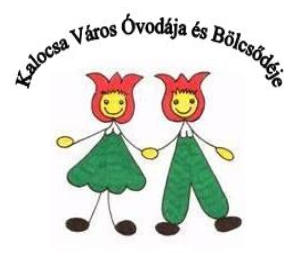 